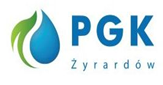 Żyrardów, 08.12.2023 r. OGŁOSZENIE O ZAMÓWIENIUZP.26.2S.UR.2023Niniejsze postępowanie nie jest objęte przepisami ustawy Prawo Zamówień Publicznych Postępowanie prowadzone jest na zasadach określonych przez Zamawiającego w Regulaminie udzielania zamówień sektorowych w Przedsiębiorstwie Gospodarki Komunalnej „Żyrardów” Sp. z o.o. dotyczącym zasad udzielania zamówień sektorowych o wartości mniejszej niż kwoty określone na podstawie przepisów o których mowa art. 3 ust. 1 ustawy  Prawo Zamówień Publicznych (zamówienia sektorowe o wartości mniejszej niż progi unijne). Zamawiający: Przedsiębiorstwo Gospodarki Komunalnej „Żyrardów” Sp. z o. o. Niniejszym ogłasza wszczęcie postępowania o udzielenie zamówienia sektorowego w przedmiocie:1.Przedmiot zamówienia: „Dostawa gazu ziemnego dla PGK „Żyrardów” Sp. z o. o.”2.Termin realizacji zamówienia: 01.01.2024 r. – 31.12.2024 r., jednak nie wcześniej niż po pozytywnie przeprowadzonej procedurze zmiany Sprzedawcy.3. Warunki udziału w postępowaniu o udzielenie zamówienia (zdolność do występowania w obrocie          gospodarczym, odpowiednie uprawnienia do prowadzenia określonej działalności gospodarczej                                          lub zawodowej, sytuacja ekonomiczna lub finansowa, zdolność techniczna lub zawodowa) *uprawnień do prowadzenia określonej działalności gospodarczej lub zawodowej, o ile wynika to z odrębnych przepisów, Opis spełnienia warunku:  Zamawiający wymaga aby Wykonawca posiadał aktualną koncesję – z minimalnym terminem ważności do 31.12.2024 r. – wydaną przez Urząd Regulacji Energetyki na obrót gazem ziemnym objętą przedmiotem zamówienia zgodnie z wymogami ustawy Prawo energetycznezdolności technicznej lub zawodowej.Opis spełnienia warunku: Zamawiający nie stawia warunku w tym zakresie.sytuacji ekonomicznej lub finansowej,  	Opis spełnienia warunku:Zamawiający nie stawia warunku w tym zakresie.4. Podstawy wykluczenia z postępowania *Oświadczamy, iż nie podlegamy wykluczeniu z postępowania na podstawie art. 7 ust. 1 ustawy z dnia 13 kwietnia 2022 r. o szczególnych rozwiązaniach w zakresie przeciwdziałania wspieraniu agresji na Ukrainę oraz służących ochronie bezpieczeństwa narodowego (Dz.U. 2022, poz. 835) z postępowania o udzielenie zamówienia publicznego wyklucza się:1) wykonawcę wymienionego w wykazach określonych w rozporządzeniu 765/2006 i rozporządzeniu 269/2014 albo wpisanego na listę na podstawie decyzji w sprawie wpisu na listę rozstrzygającej o zastosowaniu środka, o którym mowa w art. 1 pkt 3 ustawy; 2) wykonawcę, którego beneficjentem rzeczywistym w rozumieniu ustawy z dnia 1 marca 2018 r. o przeciwdziałaniu praniu pieniędzy oraz finansowaniu terroryzmu (Dz. U. z 2022 r. poz. 593 i 655) jest osoba wymieniona w wykazach określonych w rozporządzeniu 765/2006 i rozporządzeniu 269/2014 albo wpisana na listę lub będąca takim beneficjentem rzeczywistym od dnia 24 lutego 2022 r., o ile została wpisana na listę na podstawie decyzji w sprawie wpisu na listę rozstrzygającej o zastosowaniu środka, o którym mowa w art. 1 pkt 3 ustawy; 3) wykonawcę, którego jednostką dominującą w rozumieniu art. 3 ust. 1 pkt 37 ustawy z dnia 29 września 1994 r. o rachunkowości (Dz. U. z 2021 r. poz. 217, 2105 i 2106), jest podmiot wymieniony w wykazach określonych w rozporządzeniu 765/2006 i rozporządzeniu 269/2014 albo wpisany na listę lub będący taką jednostką dominującą od dnia 24 lutego 2022 r., o ile został wpisany na listę na podstawie decyzji w sprawie wpisu na listę rozstrzygającej o zastosowaniu środka, o którym mowa w art. 1 pkt 3 ustawy. O udzielenie zamówienia mogą ubiegać się Wykonawcy, którzy nie występują powiązania osobowe lub kapitałowe z Zamawiającym. Przez powiązanie kapitałowe rozumie się wzajemne powiązania między Zamawiającymi lub osoba i upoważnionymi do zaciągania zobowiązań w imieniu Zmawiającego lub osobami wykonującymi w imieniu Zmawiającego czynności związane z przygotowaniem i przeprowadzeniem procedury wyboru Wykonawcy a Wykonawcą, polegające na:Uczestniczeniu w spółce jako wspólnik spółki cywilnej lub spółki osobowej,Posiadami co najmniej 10% udziału lub akcji,Pełnieniu funkcji członka organu nadzorczego lub zarządzającego, prokurenta, pełnomocnika,Pozostaniu w związku małżeńskim, w stosunku pokrewieństwa lub powinowactwa w linii prostej, pokrewieństwa drugiego stopnia lub powinowactwa drugiego stopnia w linii bocznej lub w stosunku przysposobienia, opieki lub kurateli. 5.Sposób realizacji zamówienia :Prognozowane zapotrzebowanie na gaz ziemny w czasie trwania umowy wynosi ok. 360 000,00 kWh – Załącznik nr 2Moc zamówiona wynosi 850,0 kWh/h. Grupa taryfowa: BW-6.Zamawiający informuje, że wskazane prognozowane zużycie gazu służy do kalkulacji ceny oraz wybrania najkorzystniejszej oferty i nie stanowi ze strony Zamawiającego zobowiązania do zakupu gazu w podanej ilości.Dostarczane przez Wykonawcę paliwo gazowe powinno spełniać parametry techniczne gazu ziemnego zgodnie z zapisami Ustawy z dnia 10.04.1997 r. – Prawo energetyczne (t.j. Dz. U. z 2019 r. poz. 755 z późn zm.) wraz z przepisami wykonawczymi , na podstawie których można prowadzić sprzedaż gazu ziemnego za pośrednictwem sieci dystrybucyjnej tego operatora;Wykonawca powinien posiadać aktualną koncesję wydaną przez Urząd Regulacji Energetyki w zakresie dystrybucji gazu ziemnego (w przypadku Wykonawców będących właścicielami OSD).Wykonawca powinien przedstawić zawartą umowę lub promesę umowy z lokalnym dystrybutorem – PGNiG Obrót detaliczny Sp. z o.o.Zamawiający wymaga przygotowania wyceny i złożenia oferty zużycia paliwa gazowego w kWh (kilowatogodziny).Obecnym sprzedawcą gazu jest PGNiG Obrót Detaliczny sp. z o.o. , ul. J. Kazimierza 3, 01-248 WarszawaObecna umowa zawarta jest na czas określony do 31.12.2023 r.Zamawiający dopuszcza możliwość zawarcia umowy drogą korespondencyjnąUmowa zostanie zawarta na wzorcu Wykonawcy, który powinien być zgodny z wymaganiami Zamawiającego określonymi w Ogłoszeniu.Zamawiający dopuszcza zmianę wysokości opłat dystrybucyjnych w trakcie trwania umowy, wynikającej z zatwierdzenia przez Prezesa URE nowej Taryfy OperatoraZamawiający dopuszcza zmianę wysokości wynagrodzenia w przypadku zmiany stawki podatku akcyzowego lub zmiany stawki podatku VAT zgodnie z obowiązującymi przepisami prawa.Zamawiający wyraża zgodę na otrzymywanie faktur wstępnych w taryfie BW-6, oraz faktur rozliczeniowych za pobrane paliwo gazowe wystawianych na koniec okresu rozliczeniowego, których kwota zostanie pomniejszona o kwotę wynikającą w faktur wstępnychNumer punktu poboru gazu: 8018590365500019235382.Zamawiający dopuszcza możliwość przesyłania faktur drogą elektroniczną.Zamawiający dopuszcza  aby termin faktury był płatny od daty jej wystawienia w przypadku przeslania drogą elektroniczną6.Okres gwarancji* - 7.Warunki płatności*30 dni od daty wystawienia faktury drogą elektroniczną.8.Miejsce i termin złożenia oferty: za pośrednictwem platformy zakupowej pod adresem:	https://platformazakupowa.pl/pn/pgk_zyrardow w terminie do .18.12.2022 r. do godz.: 10:00.9.Kryteria oceny ofert:Kryterium wyboru oferty najkorzystniejszej będzie cena 100 pkt.- waga 100 %:W ramach zamówienia Zmawiający wybierze jako ofertę najkorzystniejszą te ofertę spośród ofert nie podlegających odrzuceniu, która zawierać będzie najniższą cenę wykonania przedmiotu zamówienia.Oferta najtańsza spośród ofert nieodrzuconych otrzyma 100 punktów. Pozostałe proporcjonalnie mniej, według wzoru:(Cn / Cof.b) x 100 = ilość punktów gdzie:Cn – najniższa cena spośród ofert nieodrzuconych, Cof.b. – cena oferty badanej nieodrzuconej.Uzyskana z wyliczenia ilość pkt. zostanie ostatecznie ustalona z dokładnością do drugiego miejsca po przecinku z zachowaniem zasady zaokrągleń matematycznych.Oferta niepodlegająca odrzuceniu z największą ilością punktów zostanie uznana za najkorzystniejszą.Jeżeli zaoferowana cena lub koszt, lub ich istotne części składowe, wydają się rażąco niskie w stosunku do przedmiotu zamówienia lub budzą wątpliwości zamawiającego co do możliwości wykonania przedmiotu zamówienia zgodnie z wymaganiami określonymi w dokumentach zamówienia lub wynikającymi z odrębnych przepisów, zamawiający żąda od wykonawcy wyjaśnień, w tym złożenia dowodów w zakresie wyliczenia ceny lub kosztu, lub ich istotnych części składowych.W toku badania i oceny ofert Zamawiający może żądać od Wykonawców wyjaśnień dotyczących treści złożonych przez nich ofert lub innych składanych dokumentów lub oświadczeń. Wykonawcy są zobowiązani do przedstawienia wyjaśnień w terminie wskazanym przez Zamawiającego.10.Osoba upoważniona do kontaktu z wykonawcami: Dariusz Michalski tel. 46 855 40 41 wew. 256, Paulina Sapińska-Szwed tel. 46 855 40 41 wew. 264.11.Sposób przygotowania oferty: . Ofertę należy złożyć, pod rygorem nieważności, w jednym egzemplarzu w formie pisemnej w języku polskim.12. Treść oferty powinna być zgodna z wzorem stanowiącym załącznik do niniejszego ogłoszenia.13. Wykonawca zobowiązany jest złożyć wraz  z ofertą cenową następujące dokumenty:Formularz ofertowy,Aktualną koncesję wydaną przez Urząd Regulacji Energetyki na obrót gazem ziemnym.Pełnomocnictwo – jeżeli dotyczy14.Otwarcie ofert nastąpi w dniu 18.12.2023 r. o godz.: 10:05 w PGK „Żyrardów” Sp. z o. o. za pośrednictwem*https://platformazakupowa.pl/pn/pgk_zyrardow .15. Inne informacje i uwagi *:Postępowanie prowadzone jest w formie elektronicznej za pośrednictwem platformy zakupowej pod adresem: https://platformazakupowa.pl/pn/pgk_zyrardow.W celu skrócenia czasu udzielenia odpowiedzi na pytania preferuje się, aby komunikacja między Zamawiającym a Wykonawcami, w tym wszelkie oświadczenia, wnioski, zawiadomienia oraz informacje, przekazywane są w formie elektronicznej za pośrednictwem platformazakupowa.pl i formularza „Wyślij wiadomość do Zamawiającego”. Za datę przekazania (wpływu) oświadczeń, wniosków, zawiadomień oraz informacji przyjmuje się datę ich przesłania za pośrednictwem platformazakupowa.pl poprzez kliknięcie przycisku „Wyślij wiadomość do Zamawiającego” po których pojawi się komunikat, że wiadomość została wysłana do Zamawiającego. Zamawiający będzie przekazywał wykonawcom informacje w formie elektronicznej za pośrednictwem platformazakupowa.pl. Informacje dotyczące odpowiedzi na pytania, zmiany przedmiotu zamówienia, zmiany terminu składania i otwarcia ofert Zamawiający będzie zamieszczał na platformie w sekcji “Komunikaty”. Korespondencja, której zgodnie z obowiązującymi przepisami adresatem jest konkretny Wykonawca, będzie przekazywana w formie elektronicznej za pośrednictwem platformazakupowa.pl do konkretnego Wykonawcy. Załączniki:Wzór oferty Prognozowane zapotrzebowanie na gaz ziemny.Klauzula informacyjna art. 13 i art. 14 *niepotrzebne skreśli................................................................................Data i podpis Kierownika Zamawiającego lub osoby upoważnionej